Приказ Министерства труда и социальной защиты РФ от 7 октября 2013 г. N 530н "О требованиях к размещению и наполнению подразделов, посвященных вопросам противодействия коррупции, официальных сайтов федеральных государственных органов, Центрального банка Российской Федерации, Пенсионного фонда Российской Федерации, Фонда социального страхования Российской Федерации, Федерального фонда обязательного медицинского страхования, государственных корпораций (компаний), иных организаций, созданных на основании федеральных законов, и требованиях к должностям, замещение которых влечет за собой размещение сведений о доходах, расходах, об имуществе и обязательствах имущественного характера" Развернуть Приказ Министерства труда и социальной защиты РФ от 7 октября 2013 г. N 530н "О требованиях к размещению и наполнению подразделов, посвященных вопросам противодействия коррупции, официальных сайтов федеральных государственных органов, Центрального банка Российской Федерации, Пенсионного фонда Российской Федерации, Фонда социального страхования Российской Федерации, Федерального фонда обязательного медицинского страхования, государственных корпораций (компаний), иных организаций, созданных на основании федеральных законов, и требованиях к должностям, замещение которых влечет за собой размещение сведений о доходах, расходах, об имуществе и обязательствах имущественного характера" Приложение N 1. Требования к размещению и наполнению подразделов, посвященных вопросам противодействия коррупции, официальных сайтов федеральных государственных органов, Центрального банка РФ, Пенсионного фонда РФ, Фонда социального страхования РФ, Федерального фонда обязательного медицинского страхования, государственных корпораций (компаний), иных организаций, созданных на основании федеральных законов 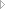 Приложение N 2. Требования к должностям, замещение которых влечет за собой размещение сведений о доходах, расходах, об имуществе и обязательствах имущественного характера Приказ Министерства труда и социальной защиты РФ от 7 октября 2013 г. N 530н
"О требованиях к размещению и наполнению подразделов, посвященных вопросам противодействия коррупции, официальных сайтов федеральных государственных органов, Центрального банка Российской Федерации, Пенсионного фонда Российской Федерации, Фонда социального страхования Российской Федерации, Федерального фонда обязательного медицинского страхования, государственных корпораций (компаний), иных организаций, созданных на основании федеральных законов, и требованиях к должностям, замещение которых влечет за собой размещение сведений о доходах, расходах, об имуществе и обязательствах имущественного характера"Во исполнение подпункта "а" пункта 6 Указа Президента Российской Федерации от 8 июля 2013 г. N 613 "Вопросы противодействия коррупции" (Собрание законодательства Российской Федерации, 2013, N 28, ст. 3813) приказываю:Утвердить:требования к размещению и наполнению подразделов, посвященных вопросам противодействия коррупции, официальных сайтов федеральных государственных органов, Центрального банка Российской Федерации, Пенсионного фонда Российской Федерации, Фонда социального страхования Российской Федерации, Федерального фонда обязательного медицинского страхования, государственных корпораций (компаний), иных организаций, созданных на основании федеральных законов, согласно приложению N 1;требования к должностям, замещение которых влечет за собой размещение сведений о доходах, расходах, об имуществе и обязательствах имущественного характера, согласно приложению N 2.2. Департаменту развития государственной службы (Д.В. Баснак) обеспечить проведение мониторинга выполнения федеральными государственными органами, Центральным банком Российской Федерации, Пенсионным фондом Российской Федерации, Фондом социального страхования Российской Федерации, Федеральным фондом обязательного медицинского страхования, государственными корпорациями (компаниями), иными организациями, созданными на основании федеральных законов, требований, утвержденных настоящим приказом.3. Контроль за исполнением настоящего приказа возложить на заместителя Министра труда и социальной защиты Российской Федерации Т.В. Блинову.Зарегистрировано в Минюсте РФ 25 декабря 2013 г.
Регистрационный N 30803Приложение N 1
Требования
к размещению и наполнению подразделов, посвященных вопросам противодействия коррупции, официальных сайтов федеральных государственных органов, Центрального банка Российской Федерации, Пенсионного фонда Российской Федерации, Фонда социального страхования Российской Федерации, Федерального фонда обязательного медицинского страхования, государственных корпораций (компаний), иных организаций, созданных на основании федеральных законовI. Общие положения1. Настоящие требования установлены в целях обеспечения открытости мер по противодействию коррупции, принимаемых федеральными государственными органами, Центральным банком Российской Федерации, Пенсионным фондом Российской Федерации, Фондом социального страхования Российской Федерации, Федеральным фондом обязательного медицинского страхования, государственными корпорациями (компаниями), иными организациями, созданными на основании федеральных законов (далее соответственно - государственный орган, Банк России, фонд, корпорация, организация).2. Размещение и наполнение подразделов, посвященных вопросам противодействия коррупции, официальных сайтов государственных органов и их территориальных органов, Банка России и территориальных учреждений Банка России, фондов и их территориальных органов, корпораций, организаций и их филиалов (далее - сайт) осуществляется в соответствии с настоящими требованиями.3. При наполнении подразделов, посвященных вопросам противодействия коррупции, сайтов информация, отнесенная к государственной тайне или являющаяся конфиденциальной, не размещается.II. Размещение подразделов, посвященных вопросам противодействия коррупции. 4Отдельная гиперссылка на подраздел, посвященный вопросам противодействия коррупции, размещается на главной странице сайта. Размещение указанной гиперссылки во всплывающих окнах не допускается.5. Доступ в подраздел, посвященный вопросам противодействия коррупции, осуществляется с главной страницы сайта путем последовательного перехода по гиперссылке. Количество таких переходов (по кратчайшей последовательности) должно быть не более одного.III. Требования к наполнению подразделов, посвященных вопросам противодействия коррупции6. В подразделе, посвященном вопросам противодействия коррупции (далее - раздел "Противодействие коррупции"), сайтов содержатся последовательные ссылки на следующие подразделы:"Нормативные правовые и иные акты в сфере противодействия коррупции";"Антикоррупционная экспертиза";"Методические материалы";"Формы документов, связанных с противодействием коррупции, для заполнения";"Сведения о доходах, расходах, об имуществе и обязательствах имущественного характера";"Комиссия по соблюдению требований к служебному поведению и урегулированию конфликта интересов (аттестационная комиссия)*(1)";"Обратная связь для сообщений о фактах коррупции".7. Раздел "Противодействие коррупции" может содержать иные подразделы, в которых размещаются доклады, отчеты, обзоры, статистическая информация по вопросам противодействия коррупции, часто задаваемые вопросы, размещение которых будет признано целесообразным руководителем государственного органа, председателем Банка России, фонда, руководителем корпорации, организации.8. Подраздел "Нормативные правовые и иные акты в сфере противодействия коррупции" содержит:а) список гиперссылок действующих федеральных законов, указов Президента Российской Федерации, постановлений Правительства Российской Федерации и иных нормативных правовых актов по вопросам противодействия коррупции для последовательного перехода на официальный интернет-портал правовой информации (www.pravo.gov.ru). Список гиперссылок должен быть структурирован по видам нормативных правовых актов: федеральные законы, указы Президента Российской Федерации, постановления Правительства Российской Федерации; иные нормативные правовые акты;б) список гиперссылок нормативных правовых актов и иных актов (локальных нормативных актов) по вопросам противодействия коррупции с приложением файлов, содержащих полный текст акта:план по противодействию коррупции;перечень должностей, при назначении на которые граждане и при замещении которых федеральные государственные служащие, служащие Банка России, работники фондов, корпораций, организаций (далее - служащие (работники) обязаны представлять сведения о своих доходах, об имуществе и обязательствах имущественного характера, а также сведения о доходах, об имуществе и обязательствах имущественного характера своих супруги (супруга) и несовершеннолетних детей, утвержденный в соответствии с разделом III перечня должностей федеральной государственной службы, при назначении на которые граждане и при замещении которых федеральные государственные служащие обязаны представлять сведения о своих доходах, об имуществе и обязательствах имущественного характера, а также сведения о доходах, об имуществе и обязательствах имущественного характера своих супруги (супруга) и несовершеннолетних детей, утвержденного Указом Президента Российской Федерации от 18 мая 2009 г. N 557*(2);перечень должностей в организациях, создаваемых для выполнения задач, поставленных перед государственными органами, при назначении на которые граждане и при замещении которых работники обязаны представлять сведения о своих доходах, об имуществе и обязательствах имущественного характера, а также сведения о доходах, расходах, об имуществе и обязательствах имущественного характера своих супруги (супруга) и несовершеннолетних детей, утвержденный государственным органом;порядок представления сведений о доходах, расходах, об имуществе и обязательствах имущественного характера;положение об осуществлении проверки достоверности и полноты сведений, представляемых гражданами, претендующими на замещение должностей, служащими (работниками), а также соблюдения служащими (работниками) требований к служебному поведению;порядок уведомления представителя нанимателя (работодателя) о фактах обращения в целях склонения служащего (работника) к совершению коррупционных правонарушений;иные нормативные акты (локальные нормативные акты) по вопросам противодействия коррупции, размещение которых будет признано целесообразным.9. Нормативные правовые и иные акты в сфере противодействия коррупции (далее - нормативные и иные акты), указанные в подпункте "б" пункта 8 настоящих требований, размещаются в виде текста в формате (в одном или нескольких из следующих форматов: .DOC, .DOCX, .RTF, .PDF), обеспечивающем возможность поиска и копирования фрагментов текста средствами веб-обозревателя ("гипертекстовый формат"). Нормативные и иные акты могут дополнительно размещаться в графическом формате в виде графических образов их оригиналов ("графический формат").Размещение нормативных и иных актов в иных форматах, а также в виде сканированных документов, требующих дополнительного распознавания, не допускается.Гиперссылки нормативных и иных актов должны содержать полные реквизиты акта, в том числе наименование органа, принявшего акт, дату принятия, номер, название, а также дату и номер регистрации в Минюсте России (при наличии).Нормативные и иные акты должны размещаться в действующей редакции.10. Подраздел "Антикоррупционная экспертиза" содержит гиперссылку, перекрестную с гиперссылкой, при переходе по которой осуществляется доступ к официальному сайту, созданному для размещения информации о подготовке федеральными органами исполнительной власти проектов нормативных правовых актов и результатах их общественного обсуждения (www.regulation.gov.ru).11. Подраздел "Методические материалы" содержит методические рекомендации, обзоры, иные документы методического характера по вопросам противодействия коррупции.В данном подразделе размещаются как методические материалы по вопросам противодействия коррупции, самостоятельно разработанные государственным органом, Банком России, фондом, корпорацией, организацией, так и гиперссылка для последовательного перехода к методическим материалам, одобренным президиумом Совета при Президенте Российской Федерации по противодействию коррупции, методическим рекомендациям, обзорам, разъяснениям и иным документам, подготовленным Минтрудом России и размещенным на его официальном сайте (www.rosmintrud.ru).Методические рекомендации, обзоры, иные документы методического характера по вопросам противодействия коррупции, указанные в настоящем пункте, размещаются в виде текста в формате (в одном или нескольких из следующих форматов: .DOC, .DOCX, .RTF, .PDF), обеспечивающем возможность поиска и копирования фрагментов текста средствами веб-обозревателя ("гипертекстовый формат"). Размещение в иных форматах, а также в виде сканированных документов, требующих дополнительного распознавания, не допускается.12. Подраздел "Формы документов, связанных с противодействием коррупции, для заполнения" обеспечивает доступ к списку гиперссылок форм обращений, уведомлений, заявлений, справок о доходах, расходах, об имуществе и обязательствах имущественного характера, заполняемых гражданами, лицами, замещающими государственные должности Российской Федерации, служащими (работниками) в рамках реализации законодательства о противодействии коррупции:а) обращение гражданина, юридического лица по фактам коррупционных правонарушений;б) обращение бывшего служащего о даче согласия на замещение должности в коммерческой (некоммерческой) организации или выполнение работ на условиях гражданско-правового договора;в) уведомление представителя нанимателя (работодателя) о намерении выполнять иную оплачиваемую работу;г) уведомление представителя нанимателя (работодателя) о фактах обращения в целях склонения служащего (работника) к совершению коррупционных правонарушений;д) уведомление представителя нанимателя (работодателя) и своего непосредственного начальника о возникшем конфликте интересов или о возможности его возникновения;е) заявление служащего (работника) о невозможности по объективным причинам представить сведения о доходах, об имуществе и обязательствах имущественного характера своих супруги (супруга) и несовершеннолетних детей;ж) справка о доходах, об имуществе и обязательствах имущественного характера гражданина, претендующего на замещение государственной должности Российской Федерации, должности федеральной государственной службы, должности в Банке России, фонде, корпорации, организации;з) справка о доходах, об имуществе и обязательствах имущественного характера супруги (супруга) и несовершеннолетних детей гражданина, претендующего на замещение государственной должности Российской Федерации, должности федеральной государственной службы, должности в Банке России, фонде, корпорации, организации;и) справка о доходах, об имуществе и обязательствах имущественного характера лица, замещающего государственную должность Российской Федерации, должность федеральной государственной службы, должность в Банке России, фонде, корпорации, организации;к) справка о доходах, об имуществе и обязательствах имущественного характера супруги (супруга) и несовершеннолетних детей лица, замещающего государственную должность Российской Федерации, должность федеральной государственной службы, должность в Банке России, фонде, корпорации, организации;л) справка о расходах лица, замещающего государственную должность Российской Федерации, иного лица по каждой сделке по приобретению земельного участка, другого объекта недвижимости, транспортного средства, ценных бумаг, акций (долей участия, паев в уставных (складочных) капиталах организаций) и об источниках получения средств, за счет которых совершена указанная сделка.13. Формы документов, связанных с противодействием коррупции, для заполнения размещаются в виде электронной формы с возможностью заполнения соответствующих полей и последующей выгрузки в файл в одном или нескольких из следующих форматов: .DOC, .DOCX, .RTF, или в виде приложенных файлов в одном или нескольких из следующих форматов: .DOC, .DOCX, .RTF, .PDF. Размещение в иных форматах, а также в виде сканированных документов, требующих дополнительного распознавания, не допускается.14. Подраздел "Сведения о доходах, расходах, об имуществе и обязательствах имущественного характера" обеспечивает доступ к сведениям о доходах, расходах, об имуществе и обязательствах имущественного характера, предусмотренных пунктом 2 Порядка размещения сведений о доходах, расходах, об имуществе и обязательствах имущественного характера отдельных категорий лиц и членов их семей на официальных сайтах федеральных государственных органов, органов государственной власти субъектов Российской Федерации и организаций и предоставления этих сведений общероссийским средствам массовой информации для опубликования, утвержденного Указом Президента Российской Федерации от 8 июля 2013 г. N 613 "Вопросы противодействия коррупции"*(3) (далее - Порядок).15. Сведения о доходах, расходах, об имуществе и обязательствах имущественного характера размещаются:а) без ограничения доступа к ним третьих лиц;б) в табличной форме согласно приложению к настоящим требованиям, в гипертекстовом формате и (или) в виде приложенных файлов в одном или нескольких из следующих форматов: .DOC, .DOCX, .EXCEL, .RTF. При этом должна быть обеспечена возможность поиска по тексту файла и копирования фрагментов текста.16. Сведения о доходах, расходах, имуществе и обязательствах имущественного характера размещаются в одном (едином) файле в виде таблицы либо в виде файлов, сгруппированных по самостоятельным структурным подразделениям (департаментам, управлениям, отделам), территориальным органам (территориальным учреждениям, филиалам).17. В случае если в соответствии с Порядком сведения о доходах, расходах, имуществе и обязательствах имущественного характера лица, замещающего государственную должность Российской Федерации, служащего (работника) размещаются на сайте другого государственного органа, то на сайте государственного органа, Банка России, фонда, корпорации, организации, а также подведомственной государственному органу организации, в котором служащий (работник) замещает (занимает) должность либо является его руководителем (заместителем руководителя), располагается гиперссылка, обеспечивающая доступ к подразделу "Сведения о доходах, расходах, об имуществе и обязательствах имущественного характера" соответствующего сайта, где такие сведения размещены.18. Не допускается:а) размещение на сайтах заархивированных сведений (формат .rar, .zip), сканированных документов;б) размещение в разных форматах на сайтах сведений о доходах, расходах, об имуществе и обязательствах имущественного характера за предыдущий трехлетний период;в) использование на сайтах форматов, требующих дополнительного распознавания;г) установление кодов безопасности для доступа к сведениям о доходах, расходах, об имуществе и обязательствах имущественного характера;д) запрашивание фамилии и инициалов лица, замещающего государственную должность Российской Федерации, фамилии и инициалов, должности служащего (работника) для предоставления доступа к размещенным о нем сведениям, запрашивание любых сведений у лица, осуществляющего доступ к размещенным сведениям.19. Размещенные на сайтах сведения о доходах, расходах, об имуществе и обязательствах имущественного характера, в том числе за предшествующие годы:а) не подлежат удалению;б) находятся в открытом доступе (размещены на сайтах) в течение всего периода замещения лицом государственной должности Российской Федерации, служащим (работником) должности, замещение которой влечет за собой размещение таких сведений на сайте, если иное не установлено законодательством Российской Федерации.20. При представлении лицом, замещающим государственную должность Российской Федерации, служащим (работником) уточненных сведений о доходах, об имуществе и обязательствах имущественного характера соответствующие изменения вносятся в размещенные на сайте сведения о доходах, расходах, об имуществе и обязательствах имущественного характера не позднее 14 рабочих дней после окончания срока, установленного для представления уточненных сведений.21. В случае поступления, а также перевода лица, замещающего государственную должность Российской Федерации, служащего (работника) на службу (работу) в другой государственный орган, в Банк России, фонд, корпорацию, организацию сведения о его доходах, расходах, об имуществе и обязательствах имущественного характера, а также о доходах, расходах, об имуществе и обязательствах имущественного характера членов его семьи за все предшествующие периоды, размещенные ранее, подлежат размещению в подразделе "Сведения о доходах, расходах, имуществе и обязательствах имущественного характера" сайта соответствующего государственного органа, Банка России, фонда, корпорации, организации, в котором он замещает государственную должность Российской Федерации, проходит службу, осуществляет трудовую деятельность.22. Получение сведений о доходах, расходах, об имуществе и обязательствах имущественного характера за предшествующие периоды осуществляется посредством копирования ранее размещенных сведений с сайта соответствующего государственного органа, Банка России, фонда, корпорации, организации.23. Размещение по новому месту службы (работы) сведений о доходах, расходах, об имуществе и обязательствах имущественного характера лица, замещающего государственную должность Российской Федерации, служащего (работника) и сведений о доходах, расходах, об имуществе и обязательствах имущественного характера членов его семьи осуществляется в соответствии с настоящими требованиями. При этом делается отметка о том, что данное лицо поступило на службу (работу) в отчетном году, а также указывается гиперссылка на страницу сайта соответствующего государственного органа, Банка России, фонда, корпорации, организации, с которой взяты ранее размещенные сведения.24. В случае упразднения государственного органа, фонда, корпорации, организации, в котором служащий (работник) ранее замещал (занимал) должность, положения, установленные пунктами 21 - 23 настоящих требований, не применяются.25. Подраздел "Комиссия по соблюдению требований к служебному поведению и урегулированию конфликта интересов (аттестационная комиссия)" обеспечивает доступ к информации о деятельности комиссии по соблюдению требований к служебному поведению и урегулированию конфликта интересов (аттестационной комиссии) (далее - комиссии), в том числе содержащей:а) состав комиссии, включая членов комиссии, обладающих правом совещательного голоса, с указанием фамилии и инициалов, занимаемой должности (для представителей научных организаций и образовательных учреждений среднего, высшего и дополнительного профессионального образования - с указанием также и места работы);б) Положение о комиссии;в) сведения о планируемом проведении заседания комиссии (анонс, повестка), о состоявшемся заседании комиссии, принятых решениях;г) порядок подачи заявлений для рассмотрения на комиссии.26. Сведения о составе комиссии должны размещаться в виде приложенного файла в одном или нескольких из следующих форматов: .DOC, .DOCX, .RTF, .PDF.27. В подразделе "Комиссия по соблюдению требований к служебному поведению и урегулированию конфликта интересов (аттестационная комиссия)" при размещении сведений о принятых комиссиями решениях указываются:а) основание для проведения заседания комиссии;б) принятое комиссией решение, в том числе ключевые детали рассмотренного комиссией вопроса, например, осуществление в государственном органе, Банке России, фонде, корпорации, организации мер по предупреждению коррупции; факты, свидетельствующие о предоставлении служащим (работником) неполных и (или) недостоверных сведений о доходах, расходах, об имуществе и обязательствах имущественного характера; причины непредставления служащим (работником) сведений о доходах, об имуществе и обязательствах имущественного характера супруги (супруга) и несовершеннолетних детей; название и род деятельности организации, в которую планирует устроиться на работу бывший служащий, и содержание выполнявшихся им ранее должностных обязанностей.Учитывая, что решения комиссии могут содержать персональные данные, исходя из положения пункта 11 части 1 статьи 6 Федерального закона от 27 июля 2006 г. N 152-ФЗ "О персональных данных"*(4), опубликование данных решений осуществляется с обезличиванием персональных данных, например, с указанием замещаемой служащим (работником) должности, но без указания фамилии и инициалов, структурного подразделения государственного органа, Банка России, фонда, корпорации, организации.28. Подраздел "Обратная связь для сообщений о фактах коррупции" содержит гиперссылку, перекрестную с гиперссылкой, при переходе по которой осуществляется доступ к подразделу "Обращения граждан", включающему в том числе информацию о:а) нормативном правовом акте, регламентирующем порядок рассмотрения обращений граждан;б) способах для граждан и юридических лиц беспрепятственно направлять свои обращения в государственный орган, Банк России, фонд, корпорацию, организацию (информация о работе "горячей линии", "телефона доверия", отправке почтовых сообщений, форма направления сообщений гражданами и организациями через сайт).Приложение к требованиямФорма
Сведения о доходах, расходах, об имуществе и обязательствах имущественного характера за период с 1 января 20__ г. по 31 декабря 20__ г._____________________________*(1) В соответствии с пунктом 2 Указа Президента Российской Федерации от 1 июля 2010 г. N 821 "О комиссиях по соблюдению требований к служебному поведению федеральных государственных служащих и урегулированию конфликта интересов" (Собрание законодательства Российской Федерации, 2010, N 27, ст. 3446; 2012, N 12, ст. 1391; 2013, N 14, ст. 1670) вопросы, изложенные в пункте 16 Положения, утвержденного данным Указом, рассматриваются в федеральных государственных органах, названных в разделе II перечня должностей федеральной государственной службы, при назначении на которые граждане и при замещении которых федеральные государственные служащие обязаны представлять сведения о своих доходах, об имуществе и обязательствах имущественного характера, а также сведения о доходах, об имуществе и обязательствах имущественного характера своих супруги (супруга) и несовершеннолетних детей, утвержденного Указом Президента Российской Федерации от 18 мая 2009 г. N 557:а) в отношении лиц, замещающих должности федеральной государственной гражданской службы, - комиссиями по соблюдению требований к служебному поведению федеральных государственных служащих и урегулированию конфликта интересов;б) в отношении лиц, замещающих должности федеральной государственной службы иных видов, - соответствующими аттестационными комиссиями.*(2) Собрание законодательства Российской Федерации, 2009, N 21, ст. 2542; 2012, N 4, ст. 471; N 14, ст. 1616.*(3) Собрание законодательства Российской Федерации, 2013, N 28, ст. 3813.*(4) Собрание законодательства Российской Федерации, 2006, N 31, ст. 3451; 2009, N 48, ст. 5716; 2009, N 48, ст. 5716; 2011, N 23, ст. 3263; N 31, ст. 4701; 2013, N 14, ст. 1651.*(5) В случае если в отчетном периоде лицу, замещающему государственную должность Российской Федерации, служащему (работнику) по месту службы (работы) предоставлены (выделены) средства на приобретение (строительство) жилого помещения, данные средства суммируются с декларированным годовым доходом, а также указываются отдельно в настоящей графе.*(6) Сведения указываются, если сумма сделки превышает общий доход лица, замещающего государственную должность Российской Федерации, служащего (работника) и его супруги (супруга) за три последних года, предшествующих совершению сделки.Приложение N 2Требования  к должностям, замещение которых влечет за собой размещение сведений о доходах, расходах, об имуществе и обязательствах имущественного характераВ подразделах, посвященных вопросам противодействия коррупции, официальных сайтов федеральных государственных органов, Центрального банка Российской Федерации, Пенсионного фонда Российской Федерации, Фонда социального страхования Российской Федерации, Федерального фонда обязательного медицинского страхования, государственных корпораций (компаний), иных организаций, созданных на основании федеральных законов (далее - государственный орган, Банк России, фонд, корпорация, организация), в информационно-телекоммуникационной сети "Интернет" по решению руководителя государственного органа, председателя Банка России, руководителя фонда, корпорации, организации подлежат размещению сведения о доходах, расходах, об имуществе и обязательствах имущественного характера, представленные лицами, замещающими должности, к которым установлены требования о размещении сведений о доходах, расходах, об имуществе и обязательствах имущественного характера.Требования о размещении сведений о доходах, расходах, об имуществе и обязательствах имущественного характера устанавливаются к следующим должностям:1) государственные должности Российской Федерации;2) должности председателя Банка России, заместителя председателя Банка России, члена совета директоров Банка России;3) должности в государственном органе (территориальном органе государственного органа), фонде, корпорации, организации, назначение на которые и освобождение от которых осуществляются Президентом Российской Федерации или Правительством Российской Федерации;4) должности федеральной государственной гражданской службы указанные в разделе I перечня должностей федеральной государственной службы, при назначении на которые граждане и при замещении которых федеральные государственные служащие обязаны представлять сведения о своих доходах, об имуществе и обязательствах имущественного характера, а также сведения о доходах, об имуществе и обязательствах имущественного характера своих супруги (супруга) и несовершеннолетних детей, утвержденного Указом Президента Российской Федерации от 18 мая 2009 г. N 557* (далее - Перечень, утвержденный Указом Президента Российской Федерации N 557);5) должности военной службы и федеральной государственной службы иных видов, указанные в разделе II Перечня, утвержденного Указом Президента Российской Федерации N 557;6) должности федеральной государственной гражданской службы высшей и главной группы категорий "руководители", "помощники (советники)", "специалисты", включенные в перечни должностей, замещение которых связано с коррупционными рисками, утвержденные государственными органами в соответствии с разделом III Перечня, утвержденного Указом Президента Российской Федерации N 557;7) следующие должности в Банке России:центральный аппарат:главный аудитор;директор департамента;начальник департамента;начальник главного управления;территориальные учреждения:начальник главного управления;начальник московского главного территориального управления;председатель Национального банка;8) следующие должности в фондах, корпорациях и организациях:руководитель (единоличный исполнительный орган);заместитель руководителя;член правления (коллегиального исполнительного органа), исполнение обязанностей по которой осуществляется на постоянной основе;руководитель самостоятельного структурного подразделения (департамента, управления, отдела);заместитель руководителя самостоятельного структурного подразделения (департамента, управления, отдела);руководитель территориального органа фонда, филиала корпорации, организации;9) следующие должности в организациях, создаваемых для выполнения задач, поставленных перед государственными органами (далее - подведомственные организации):руководитель (единоличный исполнительный орган);заместитель руководителя;главный бухгалтер;10) должности, исполнение должностных (служебных, трудовых) обязанностей по которым предусматривает участие в качестве председателя, заместителя председателя, секретаря, члена коллегиального органа, образованного в государственном органе (территориальном органе государственного органа), Банке России, фонде, корпорации, организации, подведомственной организации, в полномочия которого входит:распределение бюджетных ассигнований, субсидий, межбюджетных трансфертов, а также распределение ограниченных ресурсов;осуществление государственных закупок либо выдача лицензий и разрешений;списание объектов движимого и недвижимого имущества, находящегося в федеральной собственности и закрепленного на праве оперативного управления за государственным органом, Банком России, фондом, корпорацией, организацией.
Система ГАРАНТ: http://base.garant.ru/70553030/#ixzz3x0RxdvWzМинистрМ. ТопилинNп/пФамилия и инициалы лица, чьи сведения размещаютсяДолжностьОбъекты недвижимости, находящиеся в собственностиОбъекты недвижимости, находящиеся в собственностиОбъекты недвижимости, находящиеся в собственностиОбъекты недвижимости, находящиеся в собственностиОбъекты недвижимости, находящиеся в пользованииОбъекты недвижимости, находящиеся в пользованииОбъекты недвижимости, находящиеся в пользованииТранспортные средства (вид, марка)Декларированный годовой доход*(5) (руб.)Сведения об источниках получения средств, за счет которых совершена сделка*(6) (вид приобретенного имущества, источники)Nп/пФамилия и инициалы лица, чьи сведения размещаютсяДолжностьвид объектавид собственностиплощадь (кв.м)страна расположениявид объектаплощадь (кв.м)страна расположенияТранспортные средства (вид, марка)Декларированный годовой доход*(5) (руб.)Сведения об источниках получения средств, за счет которых совершена сделка*(6) (вид приобретенного имущества, источники)1.Супруг (супруга)Несовершеннолетний ребенок2.Супруг (супруга)Несовершеннолетний ребенок